Hướng dẫn tạo chữ nghệ thuật bằng WordArt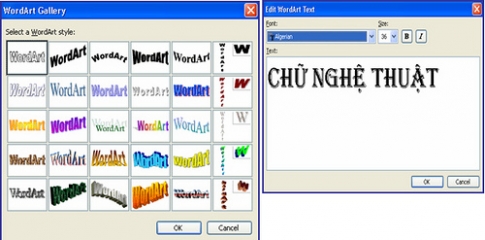 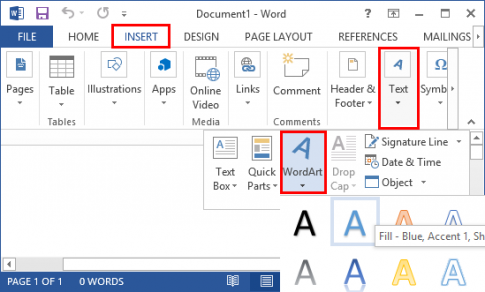 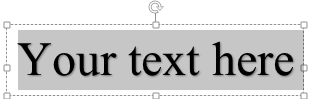 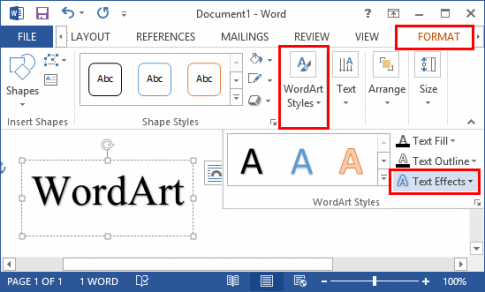 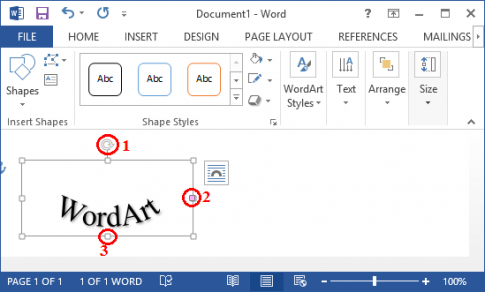 